5. ชุมชนโรงเรียนบ้านเขว้าศึกษา ต.บ้านเขว้า อ.เขว้า จ.ชัยภูมิผู้อำนวยการโรงเรียนบ้านเขว้าศึกษา ชื่อ นาย สมจิต หาทอง     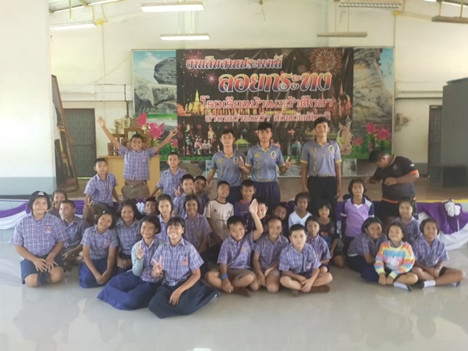  1.2 รายชื่อครูแกนนำออกกำลังกายโรงเรียนบ้านเขว้าศึกษา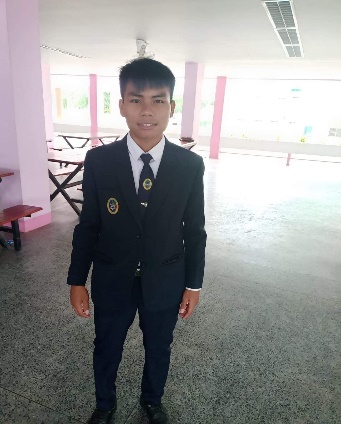 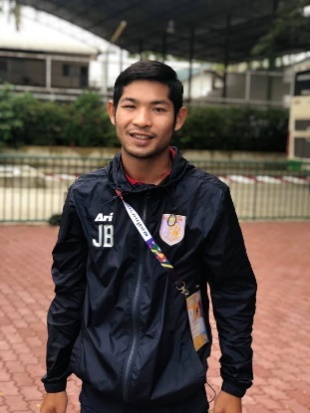 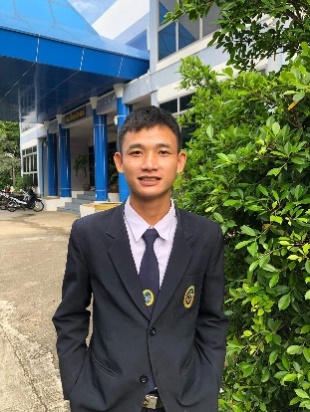            นายอนุวัช  ชัยบุตร                   นายจิรายุทธ   บรรยงค์                        นายวัชรชัย   โคตรมณี  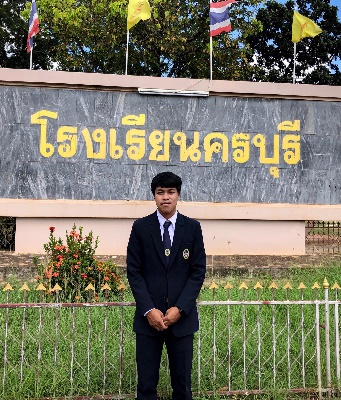 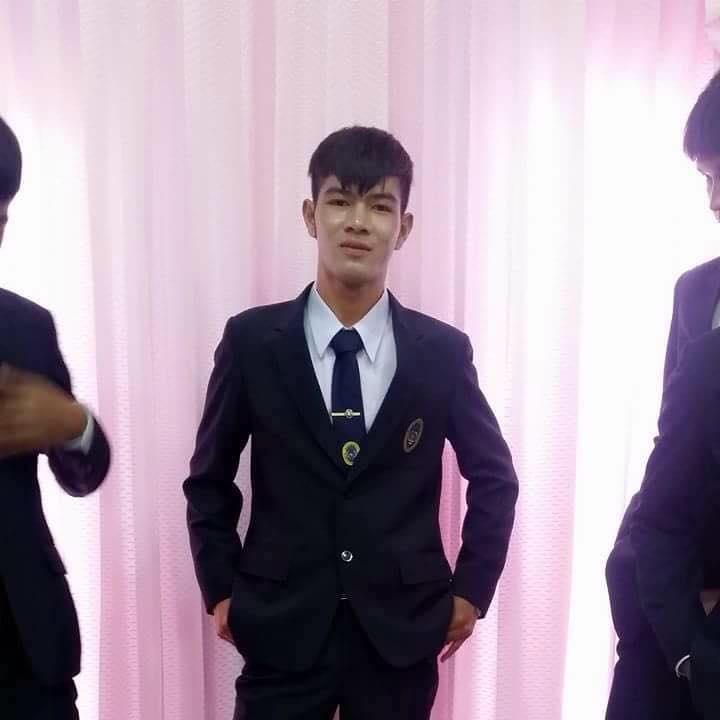 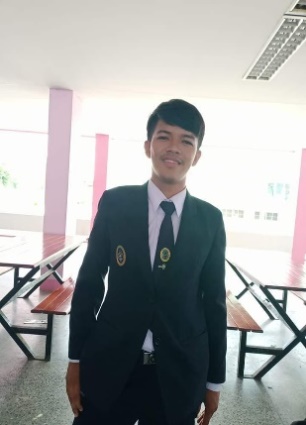     นายชนะกันต์   อินบำรุง                   นายพลวรา  วฬุวนารักษ์                นายชนะพล   ภักดิ์กระโทก รูปภาพการสอนชุมชนโรงเรียนบ้านเขว้าศึกษา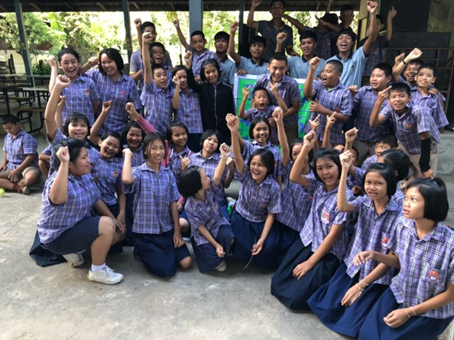 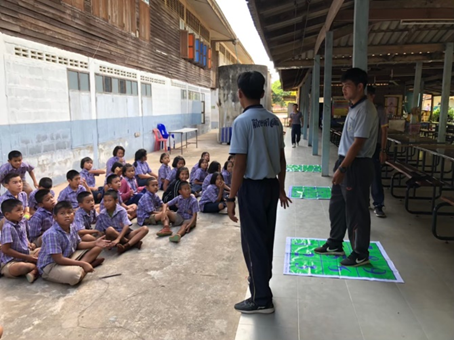 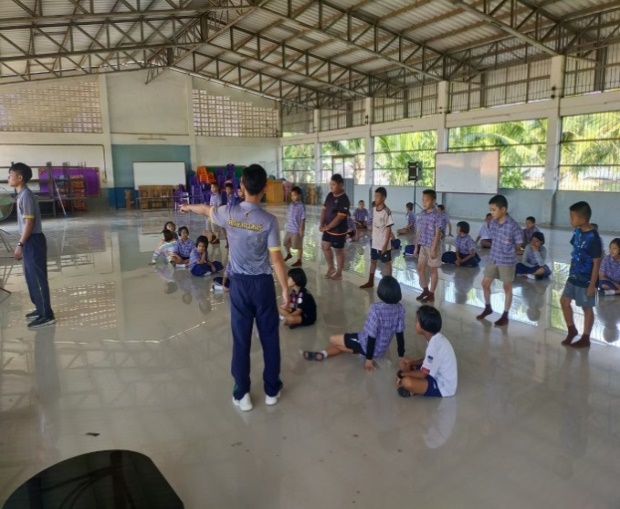 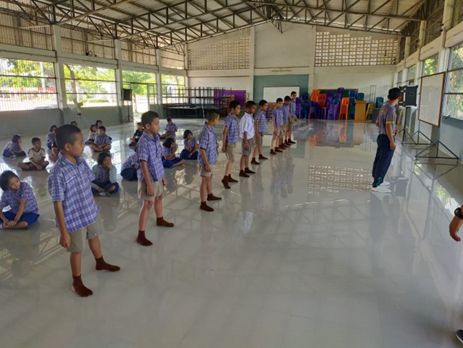 